Уважаемый Евгений Петрович!Прошу Вашего разрешения включить в плановый резерв РИС РИО 2021 года  учебное пособие «Наименование учебного пособия» (автор Иван Иванович Иванов) общим объемом 7,20 уч.-изд.л (8,60 печ.л.). Пособие подготовлено в соответствии с требованиями, предъявляемыми к учебным и научным изданиям РИО УГЛТУ.Учебное пособие «Наименование учебного пособия»  предназначено для обучающихся по дисциплине «Наименование дисциплины», направлениям подготовки 09.04.03, 27.03.02, 23.04.03, 08.03.01, 35.03.02. и подготовке к аккредитации.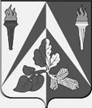 Ректору УГЛТУЕ. П. Платонову от профессора кафедры (наименование кафедры)И. И. ИвановаМинистерство науки и высшего образованияРоссийской ФедерацииФедеральное государственное бюджетноеобразовательное учреждение высшего образования«Уральский государственныйлесотехнический университет» (УГЛТУ)Кафедра экономикиСЛУЖЕБНАЯ ЗАПИСКАРектору УГЛТУЕ. П. Платонову от профессора кафедры (наименование кафедры)И. И. Иванова__________________ № ____________Ректору УГЛТУЕ. П. Платонову от профессора кафедры (наименование кафедры)И. И. Ивановаг. ЕкатеринбургРектору УГЛТУЕ. П. Платонову от профессора кафедры (наименование кафедры)И. И. ИвановаО необходимости издания учебного пособияза счет планового резерва РИО УГЛТУРектору УГЛТУЕ. П. Платонову от профессора кафедры (наименование кафедры)И. И. ИвановаПрофессор кафедры экономикиЗаведующий РИОПроректор по НРиИД_______________________________________________________________________И. И. ИвановН. П. БуньковаМ. В. ГазеевВх. № _____ сз  ___ ________ 2021  